.Dance start with lyricsSIDE TOGETHER SHUFFLE FWD, SIDE TOGETHER TOE STRUT LSTEP ½ TURN, POINT FWD, POINT SIDE, SAILOR STEP, HEEL BOUNCE 2xROCK SIDE, CROSSING SHUFFLE, ¼ TURN, ½ TURN, STEP ¼ TURNCROSS, ¼ Turn, BACK, SHUFFLE ½ TURNING, MAMBO STEP, COASTER CROSSTAG 1: After 1st wall you will dance  sections 3 and 4 again (12:00)Tag  2: After 4th wall you will dance Sections 3 and 4 again -with change count 5 & 6 in section 4 into Mambo Touch and Restart after count 14HAVE FUNContact: gudrun@gudrun-schneider.com - royhoeben@hotmail.comHome (Feb 2018)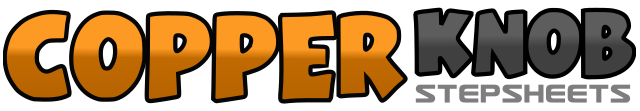 .......Count:32Wall:4Level:Improver.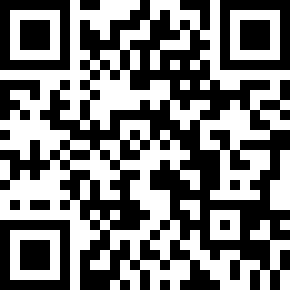 Choreographer:Gudrun Schneider (DE) & Roy Hoeben (NL) - February 2018Gudrun Schneider (DE) & Roy Hoeben (NL) - February 2018Gudrun Schneider (DE) & Roy Hoeben (NL) - February 2018Gudrun Schneider (DE) & Roy Hoeben (NL) - February 2018Gudrun Schneider (DE) & Roy Hoeben (NL) - February 2018.Music:Home - Matt GreshamHome - Matt GreshamHome - Matt GreshamHome - Matt GreshamHome - Matt Gresham........1-2RF step right, LF step beside RF3&4RF step forward, LF step beside RF, RF step forward5-6LF step left, RF step beside LF7-8LF toe touch forward, LF heel down1-2RF step forward – ½ turn left (6.00)3-4RF point forward, RF point side5&6RF step behind LF, LF step left side, RF step right side7-8lift both heels up , bring both heels down1-2RF step right side, recover3&4RF cross over LF, LF step left side, RF cross over LF5-6¼ Turn right, LF step back (9.00), ½ turn right,(3.00) RF step forward7-8LF step forward, ¼ Turn right (6.00)1-2LF cross over RF, ¼ turn left, RF step back (3.00)3&4¼ Turn left - LF step left side, RF step beside LF, ¼ turn left – LF step forward (9.00)5&6RF rock forward, recover, RF step back7&8LF step back, RF step beside LF, LF cross over RF5&6RF rock forward, recover, RF touch beside LF (6:00)